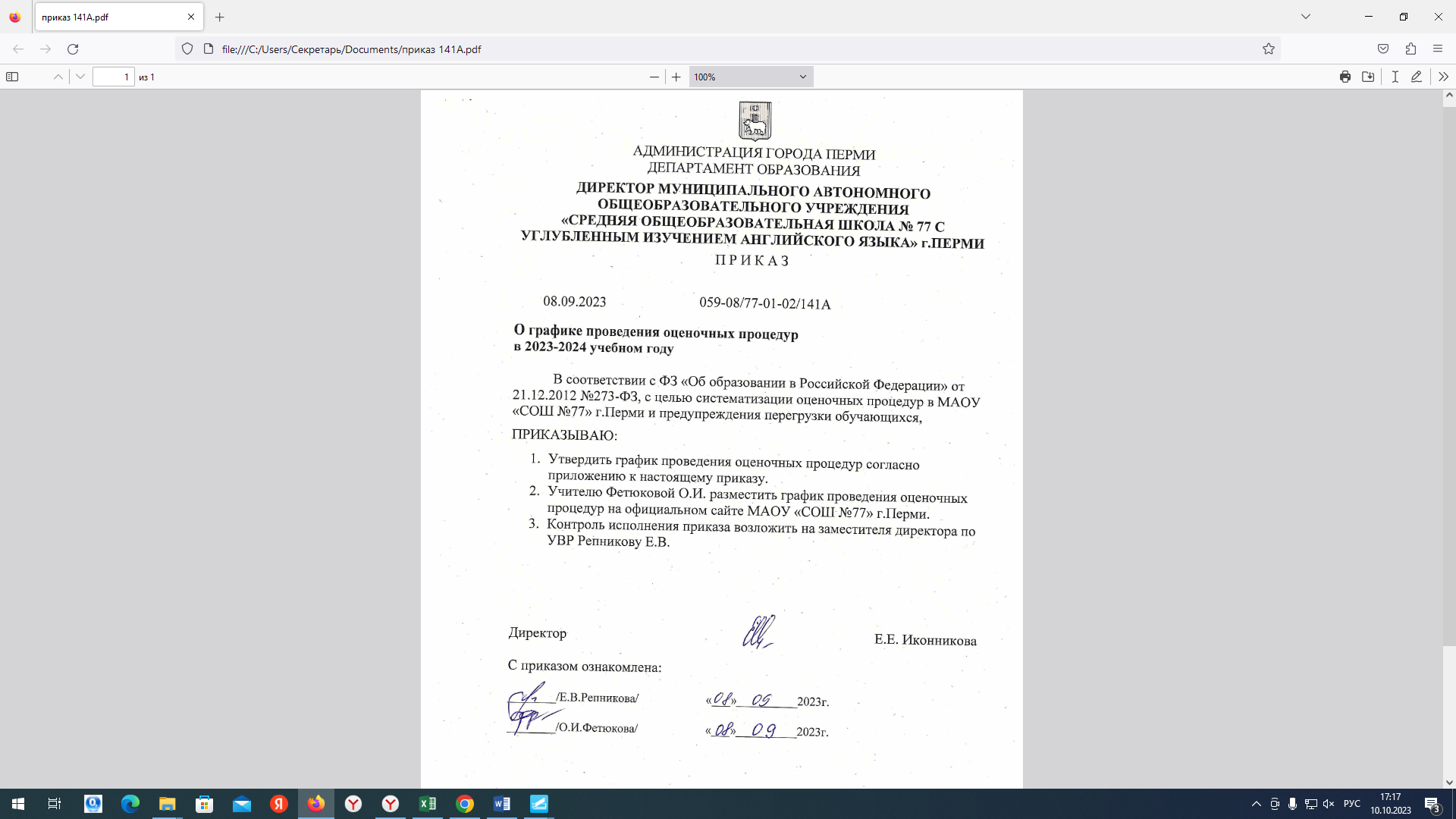 Приложение 1 к приказу МАОУ «СОШ №77» г.Пермиот 08.09.2023г. №059-08/77-01-02/141АГрафик оценочных процедур в 1–11-х классахНа 2023/24 учебный годУровеньВид оценочной процедурыСроки1-е классы1-е классы1-е классыШкольныйВходная диагностика готовности к школьному обучениюСентябрь ШкольныйПредметный контроль знаний учащихся по итогам 1 четверти (обучение грамоте, математика, окружающий мир)Октябрь ШкольныйПредметный контроль знаний учащихся по итогам 2 четверти (обучение грамоте, математика, окружающий мир)Декабрь ШкольныйПредметный контроль знаний учащихся по итогам 3 четверти (обучение грамоте, математика, окружающий мир)Март ШкольныйПромежуточная аттестация по всем предметам учебного планаАпрель-май2-е классы – 4 –е классы2-е классы – 4 –е классы2-е классы – 4 –е классыШкольныйВходные контрольные работы по русскому языку, математике, английскому языку.Вторая неделя сентябряШкольныйПредметный контроль знаний учащихся по итогам 1 четверти (русский язык, математика, окружающий мир, английский язык)Октябрь ШкольныйПредметный контроль знаний учащихся по итогам 2 четверти (русский язык, математика, окружающий мир, английский язык)Декабрь ШкольныйПредметный контроль знаний учащихся по итогам 3 четверти (русский язык, математика, окружающий мир, английский язык)Март ШкольныйПредметный контроль знаний учащихся по итогам учебного года в случае не проведения ВПР (русский язык, математика, окружающий мир)Апрель-майШкольныйПромежуточная аттестация по английскому языку в 4 классах (в других классах и по остальным предметам форма проведения- годовая отметка) Апрель-майРегиональный(4 классы)Анализ метапредметных результатов обучающихся на основе результатов ВПР за 2023гНоябрь-декабрьФедеральный(4 классы)
Всероссийская проверочная работа по русскому языкуАпрель-майФедеральный(4 классы)
 Всероссийская проверочная по математикеАпрель-майФедеральный(4 классы)
Всероссийская проверочная по окружающему мируАпрель-май5-е классы5-е классы5-е классыШкольныйВходные контрольные работы по русскому языку, математике, английскому языку.СентябрьШкольныйПредметный контроль знаний учащихся по итогам 1 четверти (русский язык, математика, английский язык, др. предметы- при необходимости)Октябрь ШкольныйПредметный контроль знаний учащихся по итогам 2 четверти (русский язык, математика, английский язык, биология, история, др. предметы- при необходимости)Декабрь ШкольныйПредметный контроль знаний учащихся по итогам 3 четверти (русский язык, математика, английский язык др. предметы- при необходимости)Март ШкольныйПредметный контроль знаний учащихся по итогам учебного года по учебным предметам, которые не вынесены на ВПР Апрель-майРегиональныйАнализ метапредметных результатов обучающихся на основе результатов ВПР за 2023гНоябрь-декабрьФедеральный
 Всероссийская проверочная работа по русскому языкуАпрель-майФедеральный
  Всероссийская проверочная по математикеАпрель-майФедеральный
 Всероссийская проверочная по историиАпрель-майФедеральный
 Всероссийская проверочная работа по биологииАпрель-май6-е классы6-е классы6-е классыШкольныйВходные контрольные работы по русскому языку, математике, биологии, английскому языку. СентябрьШкольныйПредметный контроль знаний учащихся по итогам 1 четверти (русский язык, математика, английский язык, история, география, биология, обществознание, др. предметы- при необходимости)Октябрь ШкольныйПредметный контроль знаний учащихся по итогам 2 четверти (русский язык, математика, английский язык, история, география, биология, обществознание, др. предметы- при необходимости)Декабрь ШкольныйПредметный контроль знаний учащихся по итогам 3 четверти (русский язык, математика, английский язык, история, география, биология, обществознание, др. предметы- при необходимости)Март ШкольныйПредметный контроль знаний учащихся по итогам учебного года по учебным предметам, которые не вынесены на ВПР Апрель-майРегиональныйАнализ метапредметных результатов обучающихся на основе результатов ВПР за 2023гНоябрь-декабрьФедеральныйВсероссийская проверочная работа по русскому языкуАпрель-май ФедеральныйВсероссийская проверочная работа по математикеАпрель-майФедеральныйВсероссийская проверочная работа по историиАпрель-майФедеральныйВсероссийская проверочная работа по биологииАпрель-май ФедеральныйВсероссийская проверочная работа географии Апрель-майФедеральныйВсероссийская проверочная работа обществознанию Апрель-май7-е классы7-е классы7-е классыШкольныйВходные контрольные работы по русскому языку, математике, биологии, английскому языку, обществознанию. СентябрьШкольныйПредметный контроль знаний учащихся по итогам 1 четверти (русский язык, математика, английский язык, история, география, биология, обществознание, физика, др. предметы- при необходимости) Октябрь ШкольныйПредметный контроль знаний учащихся по итогам 2 четверти (русский язык, математика, английский язык, история, география, биология, обществознание, физика, др. предметы- при необходимости) Декабрь ШкольныйПредметный контроль знаний учащихся по итогам 3 четверти (русский язык, математика, английский язык, история, география, биология, обществознание, физика, др. предметы- при необходимостиМарт ШкольныйПредметный контроль знаний учащихся по итогам учебного года по учебным предметам, которые не вынесены на ВПР Апрель-майРегиональныйАнализ метапредметных результатов обучающихся на основе результатов ВПР за 2023гНоябрь-декабрьРегиональныйФункциональная грамотность (математическая)  онлайн-тестированиеНоябрь-декабрьРегиональныйФункциональная грамотность (комплексная оценка), онлайн-тестированиеЯнварь-февральФедеральныйВсероссийская проверочная работа по русскому языкуАпрель-майФедеральныйВсероссийская проверочная работа по математикеАпрель-майФедеральныйВсероссийская проверочная работа по биологии Апрель-майФедеральныйВсероссийская проверочная работа по истории Апрель-майФедеральныйВсероссийская проверочная работа по географииАпрель-майФедеральныйВсероссийская проверочная работа по физике Апрель-майФедеральныйВсероссийская проверочная работа по обществознанию Апрель-май8-е классы8-е классы8-е классыШкольныйВходные контрольные работы по русскому языку, математике, биологии, английскому языку. СентябрьШкольныйПредметный контроль знаний учащихся по итогам 1 четверти (русский язык, математика, английский язык, история, география, биология, физика, химия, информатика, обществознание)Октябрь ШкольныйПредметный контроль знаний учащихся по итогам 2 четверти (русский язык, математика, английский язык, история, география, биология, физика, химия, информатика, обществознание)Декабрь ШкольныйПредметный контроль знаний учащихся по итогам 3 четверти (русский язык, математика, английский язык, история, география, биология, физика, химия, информатика, обществознание)Март ШкольныйПредметный контроль знаний учащихся по итогам учебного года по учебным предметам, которые не вынесены на ВПР Апрель-майШкольныйПромежуточная аттестация по английскому языку (по остальным предметам форма проведения годовая отметка) Апрель-майРегиональныйАнализ метапредметных результатов обучающихся на основе результатов ВПР за 2023гНоябрь-декабрьРегиональныйФункциональная грамотность (математическая)  онлайн-тестированиеНоябрь-декабрьРегиональныйФункциональная грамотность (финансовая) онлайн-тестированиеЯнварь-февральРегиональныйМетапредметные результаты, готовность к профессиональному самоопределению (онлайн-тестирование)Апрель ФедеральныйВсероссийская проверочная работа по русскому языкуАпрель-майФедеральныйВсероссийская проверочная работа по математикеАпрель-майФедеральныйВсероссийская проверочная работа по биологии Апрель-майФедеральныйВсероссийская проверочная работа по истории Апрель-майФедеральныйВсероссийская проверочная работа физикеАпрель-майФедеральныйВсероссийская проверочная работа по обществознаниюАпрель-майФедеральныйВсероссийская проверочная работа по географииАпрель-майФедеральныйВсероссийская проверочная работа по химии Апрель-май9-й класс9-й класс9-й классШкольныйВходные контрольные работы по русскому языку, математике, биологии, английскому языку, обществознанию, химии, информатике. СентябрьШкольныйПредметный контроль знаний учащихся по итогам 1 четверти (русский язык, математика, английский язык, история, география, биология, физика, химия, информатика, обществознание, литература)Октябрь ШкольныйПредметный контроль знаний учащихся по итогам 2 четверти (русский язык, математика, английский язык, история, география, биология, физика, химия, информатика, обществознание, литература, второй иностранный) Декабрь ШкольныйПредметный контроль знаний учащихся по итогам 3 четверти (русский язык, математика, английский язык, история, география, биология, физика, химия, информатика, обществознание, литература) Март ШкольныйПредметный контроль знаний учащихся по итогам учебного года по учебным предметамАпрель-майШкольныйТренировочные экзаменыНоябрьФевральРегиональные Анализ метапредметных результатов обучающихся на основе результатов ВПР за 2023гНоябрь-декабрьРегиональные Метапредметные результаты (критическое мышление, глобальные компетенции)Ноябрь Общероссийские мониторинговые исследования и контрольно-оценочные мероприятияИтоговое собеседование по русскому языкуВторая среда февраля (март, мая- резерв)Общероссийские мониторинговые исследования и контрольно-оценочные мероприятияОГЭ (досрочный период)Апрель Общероссийские мониторинговые исследования и контрольно-оценочные мероприятияОГЭ (основной период)Май -июнь10-й класс10-й класс10-й классШкольныйСтартовая диагностика по учебным предметам (по предметам ИУП)СентябрьШкольныйПредметный контроль знаний учащихся (по предметам ИУП)Октябрь Декабрь ШкольныйПредметный контроль знаний учащихся (по предметам ИУП)Март Апрель-майШкольныйПромежуточная аттестация по английскому языку (по остальным предметам форма проведения годовая отметка) Апрель-май11-й класс11-й класс11-й классШкольныйСтартовая диагностика по учебным предметам (по предметам ИУП)СентябрьШкольныйТренировочное итоговое сочинениеНоябрьШкольныйПредметный контроль знаний учащихся (по предметам ИУП)Октябрь Декабрь ШкольныйПредметный контроль знаний учащихся (по предметам ИУП)Март Апрель-майШкольныйТренировочные экзаменыНоябрьФевральОбщероссийские мониторинговые исследования и контрольно-оценочные мероприятияИтоговое сочинение по русскому языкуПервая среда декабря (февраль, май- резерв)Общероссийские мониторинговые исследования и контрольно-оценочные мероприятияЕГЭ (досрочный период)Март -апрель Общероссийские мониторинговые исследования и контрольно-оценочные мероприятияЕГЭ (основной период)Май -июнь